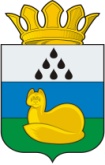 Администрация 
Уватского муниципального района_______                         ПОСТАНОВЛЕНИЕ   ДД месяц 2016 г.                       с.Уват                                                №____  Об отмене постановления администрации Уватского муниципального района от 11.02.2011 №13          В соответствии со статьей 179 Бюджетного кодекса Российской Федерации, Федеральным законом от 06.10.2003 №131-ФЗ «Об общих принципах организации местного самоуправления в Российской Федерации», Уставом Уватского муниципального района от 21.03.2008 №32 «О муниципальных программах» и в целях повышения уровня социальной поддержке населения, обеспечивающего предоставление социальных гарантий отдельным категориям граждан.       1. Отменить постановление администрации Уватского муниципального района от 11.02.2011 №13 «О внесении изменений в постановление администрации Уватского муниципального района от 01.11.2010 № 98».      2. Организационному отделу администрации Уватского муниципального района (Герасимовой Е.Ю.) настоящее постановление:      а) обнародовать путём размещения на информационных стендах в местах, установленных администрацией  Уватского муниципального района.       б)  разместить на официальном сайте Уватского муниципального района в сети Интернет.      3.   Настоящее постановление вступает в силу со дня  его обнародования.             4. Контроль за исполнением настоящего постановления возложить на заместителя Главы администрации Уватского муниципального района В.И. Игнатченко.Первый заместитель главы                                                               В.И. Елизаров